Fășă de lucruTOAMNAFormează grupe de obiecte de același fel.Numără elementele fiecărei mulțimi și unește cu cifra corectă.Colorează tot atâtea cercuri câte elemente are fiecare mulțime.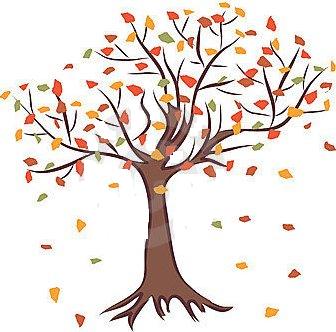 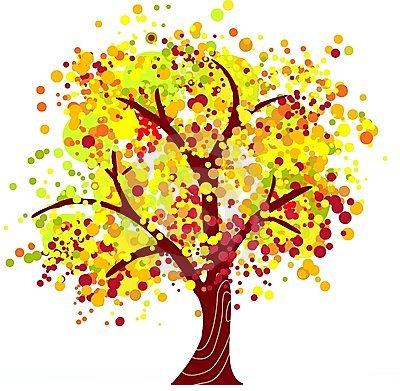 Lipește tot atâtea frunze cât îți arată cifrele.TOAMNAII.  1. Formează mulțimi de frunze după mărime. Numară câte frunze are fiecare mulțime și unește cu cifra corespunzătoare.Desenează în casetă o mulțime de frunze mai mică decât cele două mulțimi formate. Unește-o cu cifra potrivită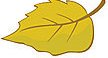 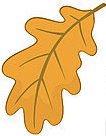 II. 5. Lipește în coșuri 4 mere, 2 pere,3 nuci , 1 strugure și 5 prune.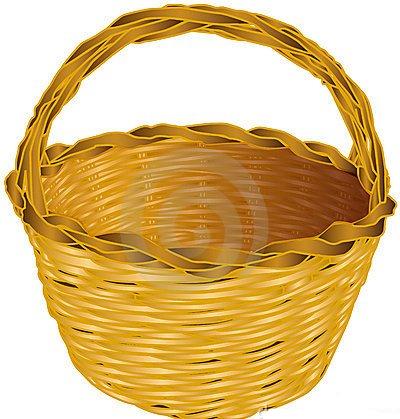 